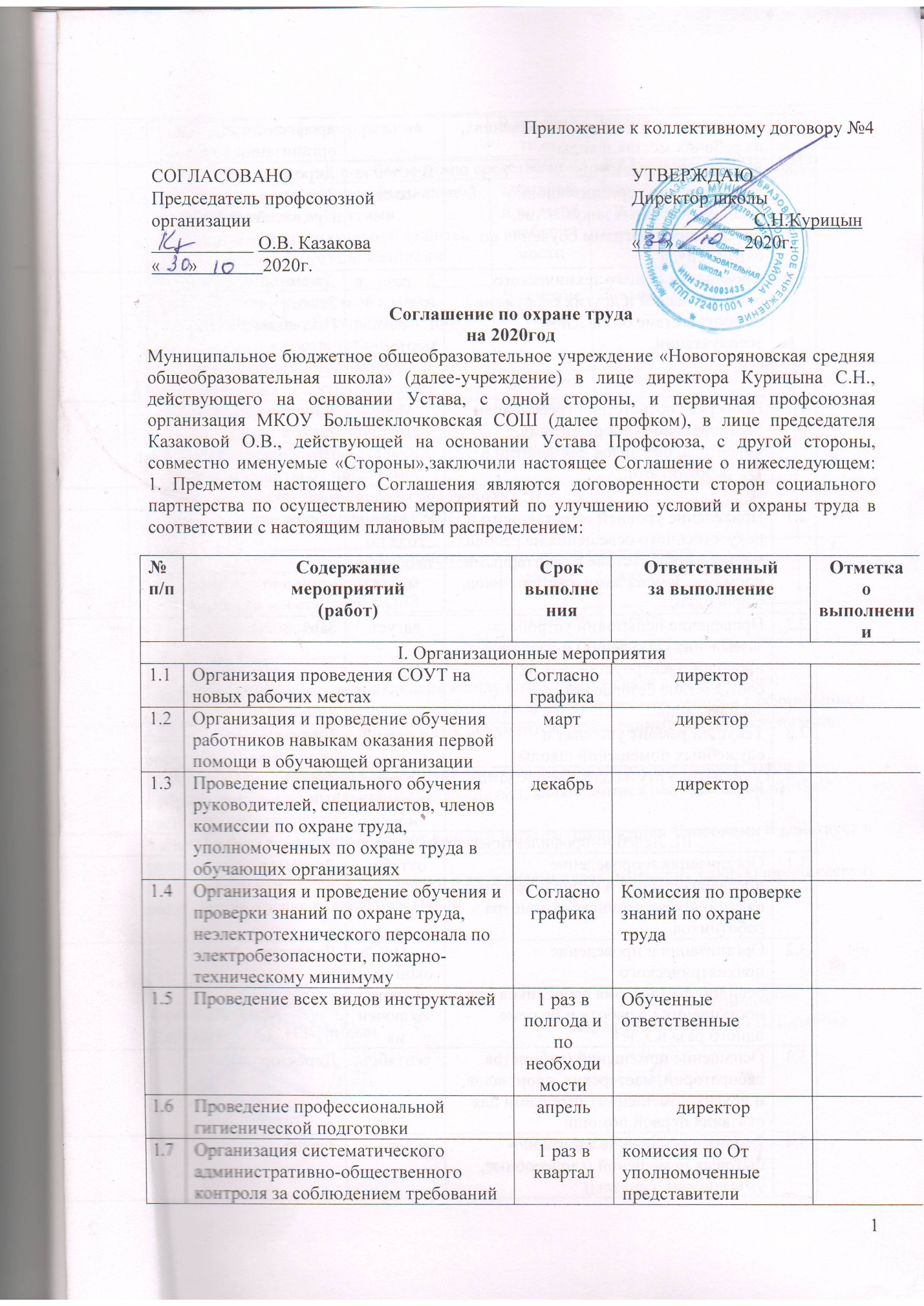 2. Споры (разногласия), возникающие между Сторонами в связи с исполнением настоящего Соглашения, разрешаются ими путем проведения переговоров с оформлением соответствующих протоколов или иных документов, подписанных уполномоченными представителями Сторон.
 3. Изменения в настоящее Соглашение вносятся по взаимному согласию Сторон и оформляются дополнительными соглашениями, являющимися неотъемлемой частью настоящего Соглашения. 
4. Настоящее Соглашение вступает в силу с даты его подписания Сторонами и действует в течение одного года. 
5. Настоящее Соглашение составлено в двух экземплярах, имеющих равную юридическую силу, по одному для каждой из Сторон.От работодателя	            От работниковДиректор         С.Н.Курицын                                           Председатель ПК    О.В. Казакова1.8Разработка, пересмотр, тиражирование организационно- распорядительных документов, инструкций, программ обучения по охране трудаВ течение годаДиректорЗавхозПредседатель ПК1.9Проведение общего технического осмотра зданий и других сооружений на соответствие безопасной эксплуатации.2 раза в год:1 декада марта, 3 декада августаДиректорЗавхозПредседатель ПК1.10Проверка соответствия требованиям ТБ спортивного оборудования, инвентаря, площадок для занятий в т.ч. работниками.Май, августДиректорЗавхозПредседатель ПКII. Технические мероприятияII. Технические мероприятияII. Технические мероприятияII. Технические мероприятияII. Технические мероприятия2.1Приведение уровней естественного и искусственного освещения на рабочих местах в соответствие с санитарными нормами. Замена ламп, светильников, э/проводки.В течении года по необходимостиЗавхоз2.2Проведение испытаний устройств заземления (зануления) и изоляции проводов электроустановок на соответствие безопасной эксплуатации.августЗавхоз2.3Текущий ремонт учебных и служебных помещений школылетоЗавхоз2.4Утилизация ртутьсодержащих лампПо мере необходимостиЗавхозIII. Лечебно-профилактические и санитарно-бытовые мероприятияIII. Лечебно-профилактические и санитарно-бытовые мероприятияIII. Лечебно-профилактические и санитарно-бытовые мероприятияIII. Лечебно-профилактические и санитарно-бытовые мероприятияIII. Лечебно-профилактические и санитарно-бытовые мероприятия3.1Организация и проведение предварительного и периодического ежегодного медицинского осмотра работниковоктябрьДиректор3.2Организация и проведение психиатрического освидетельствования работников при поступлении на работу и не реже одного раза в 5 летПо окончании срока заключенияДиректор3.3Оснащение помещений (кабинетов, лабораторий, мастерских, спортзалов, и других помещений) аптечками для оказания первой помощисентябрь Директор3.4Ремонт и оснащение санитарно-бытовых помещений (гардеробные, умывальные, санузлы)летоЗавхоз3.5Обеспечение питьевого режима работниковВ течение годаЗавхозIV. Мероприятия по обеспечению средствами индивидуальной защиты (СИЗ)IV. Мероприятия по обеспечению средствами индивидуальной защиты (СИЗ)IV. Мероприятия по обеспечению средствами индивидуальной защиты (СИЗ)IV. Мероприятия по обеспечению средствами индивидуальной защиты (СИЗ)IV. Мероприятия по обеспечению средствами индивидуальной защиты (СИЗ)4.1Обеспечение работников специальной одеждой, обувью и другими средствами индивидуальной защиты, в соответствии с установленными Типовыми нормамисентябрь и по мере необходимостиЗавхоз4.2Обеспечение работников мылом, смывающими и обеззараживающими средствами в соответствии с установленными нормами.В течение годаЗавхоз4.3Организация дезактивации, дезинфекции, дезинсекции и дератизации помещений школыВ течение годаЗавхоз4.4Приобретение индивидуальных средств защиты от поражения электрическим током ( диэлектрические перчатки, коврики, инструмент)сентябрьЗавхозV. Мероприятия по пожарной безопасностиV. Мероприятия по пожарной безопасностиV. Мероприятия по пожарной безопасностиV. Мероприятия по пожарной безопасностиV. Мероприятия по пожарной безопасности5.1Изготовление мнемосхем для эвакуации посетителей с ОВЗавгустЗавхоз5.2обслуживание АПС 3 кварталЗавхоз